The Angel of Hope Children’s Memorial Park located on the South Shore of Silver Lake in Virginia, will be part of a national and international network of memorial parks that provide a place of comfort and hope to parents and family members who grieve the loss of a child, regardless of age or reason.  The initial memorial statue and subsequent  memorial  parks  were  inspired by the book “The Christmas Box” by the author Richard Paul Evans. Purchaser Information: Name ______________________________________ Street Address _________________________________________________City _______________________________________   State _______________________ Zip ______________________________Daytime Phone Number ___________________________ Email ____________________________________________________In Memory of:  _________________________       Notify the following of my gift:     Name     ________________________________									       Address ________________________________PLEASE PRINT carefully the inscription that you would like to be engraved on your memorial plaque.  Your message must fit within the spaces provided and will appear on the tile exactly as shown. Maximum 15 spaces per line, including characters, punctuation, dashes, ampersands, symbols and blank spaces.  All inscriptions are centered in CAPITAL letters.   Children’s Memorial Park reserves the right to approve all memorial plaque inscriptions.Return this form with check or money order to:    Children’s Memorial Park, 1114 South 12th Street, Virginia, MN 55792.Please make checks payable to our fiscal agent:   City of Virginia (note: Children’s Memorial Park) PLEASE CALL (218) 749-5642  WITH QUESTIONS.                      Our website =   www.childrensmemorialparkmn.org September 2021«BrickType»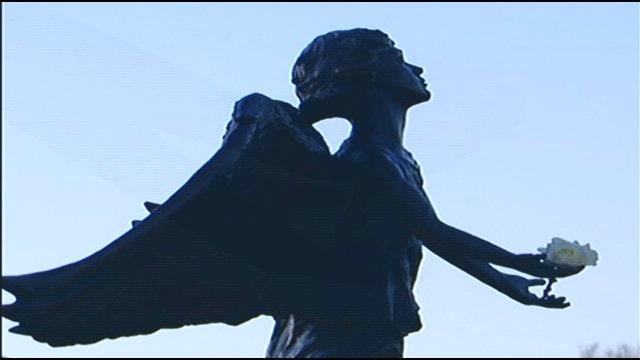 Angel of Hope Children’s Memorial ParkMaking a Memory for Our ChildrenMemorial TreesPersonalized Bronze Plaque6” x 6”    1 – 3 lines Notes:   Notes:  Plaque Cost ($300) $ Notes:  Tree ($200)$ Notes:  Total Cost$ 500.00 Notes:  Payment Type(for recordkeeping only)Check # Notes:  Line 1Line 2Line 3